Управление образования администрации Прохоровского районаПРИКАЗ«22» февраля  2018 года                                                                                  № 220Во исполнение приказа департамента образования Белгородской области от 16 февраля 2018 года №351 «О проведении регионального пробного единого государственного экзамена по математике базового уровня в 11 классах общеобразовательных на территории Белгородской области в 2018 году»,  в целях подготовки обучающихся 11 классов общеобразовательных учреждений Прохоровского района к проведению государственной итоговой аттестации по образовательным программам среднего общего образования в форме единого государственного экзамена, ознакомления с содержанием контрольных измерительных материалов, апробации организационно-технологического сопровождения государственной итоговой аттестации приказываю:1. Провести 27 февраля 2018 года пробный единый государственный экзамен (далее – ЕГЭ) по математике базового уровня для обучающихся 11 классов  общеобразовательных учреждений района с использованием единых контрольных измерительных материалов (далее – КИМ) на базе ППЭ 1601 МБОУ «Прохоровская гимназия» (Приложение 1).2. Утвердить персональный состав организаторов в ППЭ для участия в пробном ЕГЭ по математике базового уровня из состава сотрудников общеобразовательных учреждений, планируемых для работы в качестве организаторов ППЭ в 2018 году (Приложение 2).3. Направить 27 февраля 2018 года в ППЭ 1601 МБОУ «Прохоровская гимназия»:3.1.  Павликову Валентину Никитичну, главного специалиста управления образования, с целью  соблюдения процедуры при проведении пробного ЕГЭ по математике базового уровня.3.2. Ляхову Светлану Александровну, первого заместителя начальника управления образования, для присутствия во время распечатки индивидуальных комплектов в ППЭ для проведения пробного ЕГЭ по математике базового уровня.4. Назначить лицом, ответственным за приём экзаменационных материалов для распечатки их в ППЭ Ляхову С.А., первого заместителя начальника управления образования,  и возложить на неё ответственность за сохранность информации до момента отправки в ППЭ.5. Первому заместителю начальника управления образования Ляховой С.А.:        5.1. Обеспечить получение по электронной почте и отправку в ППЭ 26 февраля 2018 года индивидуальных комплектов (бланков регистрации, бланков ответов №1, КИМ) для распечатки их в ППЭ.5.2. Направить до 26 февраля 2018 года в ППЭ списки участников, сдающих пробный  ЕГЭ по математике базового уровня.5.3. Обеспечить распределение по аудиториям участников пробного ЕГЭ по математике базового уровня в штабе ППЭ 26 февраля 2018 года.5.4. Присутствовать во время распечатки индивидуальных комплектов в ППЭ для проведения пробного ЕГЭ по математике базового уровня.5.5. Организовать доставку материалов проведенного пробного ЕГЭ по математике базового уровня в ОГБУ «БелРЦОКО» до 22.00 часов 27 февраля 2018 года.5.6. Обеспечить соблюдение информационной безопасности при проведении пробного ЕГЭ по математике базового уровня.5.7. Обеспечить наличие в ППЭ переносных металлоискателей.       5.8. Организовать хранение видеозаписей проведения пробного ЕГЭ по математике базового уровня в срок до 27 марта 2018 года.5.9. Организовать ознакомление участников пробного ЕГЭ по математике базового уровня с результатами пробного ЕГЭ по математике базового уровня 12 марта  2018 года.5.10. Направить экспертов ПК  по математике согласно приложению 3 данного приказа с 28 февраля по 06 марта 2018 года для централизованной проверки  работ  участников регионального  пробного ЕГЭ по математике базового уровня в МБОУ СОШ №17  г. Белгорода (адрес:  г. Белгород,  ул. 1-я  Центральная, 20).5.11. Обеспечить явку экспертов ПК по математике 28 февраля 2018 года с 09.00 до 10.00 часов, с 01 марта по 06 марта согласно утвержденному графику.6. Руководителям общеобразовательных учреждений:6.1. Обеспечить своевременную доставку участников пробного единого государственного экзамена по математике базового уровня 27 февраля  2018 года до 09.15 часов в ППЭ МБОУ «Прохоровская гимназия» в соответствии с приложением 1.6.2. Назначить ответственных за жизнь и здоровье обучающихся общеобразовательных учреждений в пути следования для участия в пробном ЕГЭ по математике базового уровня и обратно.6.3. Направить организаторов, технических специалистов в ППЭ МБОУ «Прохоровская гимназия» 27 февраля 2018  года до 08.30 часов для обеспечения процедуры пробного ЕГЭ по математике базового уровня в соответствии с приложением 2.         6.4. Организовать ознакомление участников пробного ЕГЭ по математике базового уровня с результатами пробного ЕГЭ по математике базового уровня  12 марта 2018 года.7. И.о. директора МБОУ «Прохоровская гимназия» Герасимовой Л.Я.:7.1.  Организовать  видеонаблюдение в аудиториях и в штабе ППЭ во время проведения пробного ЕГЭ по математике базового уровня.        7.2. Внести изменения в расписание учебных занятий 27 февраля 2018 года в связи с проведением пробного ЕГЭ по математике базового уровня.        8.3. Обеспечить соответствие всех помещений, выделяемых для проведения пробного ЕГЭ, санитарно-гигиеническим требованиям и нормам противопожарной безопасности.        8.4. Обеспечить присутствие медицинского работника в ППЭ в день проведения пробного ЕГЭ по математике базового уровня.8.5. Обеспечить питьевой режим обучающихся  при проведении пробного ЕГЭ по математике базового уровня.8.6. Директору МКУ «Муниципальный центр оценки качества образования информационного и методического сопровождения»  Буханцовой Л.Г. приобрести канцелярские товары для проведения пробного единого государственного экзамена по математике базового уровня 27 февраля  2018 года    9. Контроль за исполнением приказа оставляю за собой.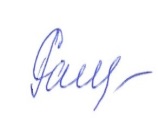 Начальник управления образования                                 Н.Н. Рашина                                                                                              Приложение 1            Схема проведения пробного единого государственного экзамена по математике базового уровня на территории Прохоровского районаДата проведения        27.02.2018 годаПриложение 2Состав  организаторов ППЭ, технических специалистов при проведении пробного единого государственного экзамена 28 февраля 2017 годаПриложение №3Персональный состав экспертов предметной комиссии по математике, привлекаемых к проверке работ участников пробного ЕГЭ по математикеО проведении регионального пробного единого государственногоэкзамена по математике базового уровня в 11 классах общеобразовательных учреждений на территории Прохоровского района в 2018 годуПункт проведения экзамена (ППЭ)Пункт проведения экзамена (ППЭ)Пункт проведения экзамена (ППЭ)Пункт проведения экзамена (ППЭ)Пункт проведения экзамена (ППЭ)Перечень ОО, выпускники которых сдают ОГЭ в данном ППЭПеречень ОО, выпускники которых сдают ОГЭ в данном ППЭПеречень ОО, выпускники которых сдают ОГЭ в данном ППЭПеречень ОО, выпускники которых сдают ОГЭ в данном ППЭ№ п/пКод ППЭНаименование ОО, адрес, телефон, электронный адрес, ФИО руководителя ООКол-во 
участников ЕГЭКол-во аудиторий
 в ППЭКод ООНаименование ООТип ООКол-во выпускников 11-х  кл.Прохоровский район (код 216), всего учащихся – 96  кол-во аудиторий -7 , кол-во ППЭ - 1Прохоровский район (код 216), всего учащихся – 96  кол-во аудиторий -7 , кол-во ППЭ - 1Прохоровский район (код 216), всего учащихся – 96  кол-во аудиторий -7 , кол-во ППЭ - 1Прохоровский район (код 216), всего учащихся – 96  кол-во аудиторий -7 , кол-во ППЭ - 1Прохоровский район (код 216), всего учащихся – 96  кол-во аудиторий -7 , кол-во ППЭ - 1Прохоровский район (код 216), всего учащихся – 96  кол-во аудиторий -7 , кол-во ППЭ - 1Прохоровский район (код 216), всего учащихся – 96  кол-во аудиторий -7 , кол-во ППЭ - 1Прохоровский район (код 216), всего учащихся – 96  кол-во аудиторий -7 , кол-во ППЭ - 1Прохоровский район (код 216), всего учащихся – 96  кол-во аудиторий -7 , кол-во ППЭ - 11.1601Муниципальное бюджетное общеобразовательное  учреждение «Прохоровская гимназия» 309000Белгородская область, Прохоровский район, п.Прохоровка,ул.Садовая, 2тел. 8(47242) 2-11-52,prohschool@mail.ruПономарёва Ольга Алексеевна967216302МБОУ «Беленихинская СОШ»0121.1601Муниципальное бюджетное общеобразовательное  учреждение «Прохоровская гимназия» 309000Белгородская область, Прохоровский район, п.Прохоровка,ул.Садовая, 2тел. 8(47242) 2-11-52,prohschool@mail.ruПономарёва Ольга Алексеевна967216304МБОУ «Вязовская СОШ»0121.1601Муниципальное бюджетное общеобразовательное  учреждение «Прохоровская гимназия» 309000Белгородская область, Прохоровский район, п.Прохоровка,ул.Садовая, 2тел. 8(47242) 2-11-52,prohschool@mail.ruПономарёва Ольга Алексеевна967216306МБОУ «Журавская СОШ»0181.1601Муниципальное бюджетное общеобразовательное  учреждение «Прохоровская гимназия» 309000Белгородская область, Прохоровский район, п.Прохоровка,ул.Садовая, 2тел. 8(47242) 2-11-52,prohschool@mail.ruПономарёва Ольга Алексеевна967216308МБОУ «Кривошеевская СОШ»0121.1601Муниципальное бюджетное общеобразовательное  учреждение «Прохоровская гимназия» 309000Белгородская область, Прохоровский район, п.Прохоровка,ул.Садовая, 2тел. 8(47242) 2-11-52,prohschool@mail.ruПономарёва Ольга Алексеевна967216311МБОУ «Маломаяченская СОШ»0111.1601Муниципальное бюджетное общеобразовательное  учреждение «Прохоровская гимназия» 309000Белгородская область, Прохоровский район, п.Прохоровка,ул.Садовая, 2тел. 8(47242) 2-11-52,prohschool@mail.ruПономарёва Ольга Алексеевна967216312МБОУ «Подолешенская СОШ»0141.1601Муниципальное бюджетное общеобразовательное  учреждение «Прохоровская гимназия» 309000Белгородская область, Прохоровский район, п.Прохоровка,ул.Садовая, 2тел. 8(47242) 2-11-52,prohschool@mail.ruПономарёва Ольга Алексеевна967216313МБОУ «Прелестненская СОШ»0151.1601Муниципальное бюджетное общеобразовательное  учреждение «Прохоровская гимназия» 309000Белгородская область, Прохоровский район, п.Прохоровка,ул.Садовая, 2тел. 8(47242) 2-11-52,prohschool@mail.ruПономарёва Ольга Алексеевна967216314МБОУ «Призначенская СОШ»0161.1601Муниципальное бюджетное общеобразовательное  учреждение «Прохоровская гимназия» 309000Белгородская область, Прохоровский район, п.Прохоровка,ул.Садовая, 2тел. 8(47242) 2-11-52,prohschool@mail.ruПономарёва Ольга Алексеевна967216315МБОУ «Плотавская СОШ»0121.1601Муниципальное бюджетное общеобразовательное  учреждение «Прохоровская гимназия» 309000Белгородская область, Прохоровский район, п.Прохоровка,ул.Садовая, 2тел. 8(47242) 2-11-52,prohschool@mail.ruПономарёва Ольга Алексеевна967216316МБОУ «Ржавецкая СОШ»0111.1601Муниципальное бюджетное общеобразовательное  учреждение «Прохоровская гимназия» 309000Белгородская область, Прохоровский район, п.Прохоровка,ул.Садовая, 2тел. 8(47242) 2-11-52,prohschool@mail.ruПономарёва Ольга Алексеевна967216318МБОУ «Холоднянская СОШ»0171.1601Муниципальное бюджетное общеобразовательное  учреждение «Прохоровская гимназия» 309000Белгородская область, Прохоровский район, п.Прохоровка,ул.Садовая, 2тел. 8(47242) 2-11-52,prohschool@mail.ruПономарёва Ольга Алексеевна967216319МБОУ «Шаховская СОШ»0151.1601Муниципальное бюджетное общеобразовательное  учреждение «Прохоровская гимназия» 309000Белгородская область, Прохоровский район, п.Прохоровка,ул.Садовая, 2тел. 8(47242) 2-11-52,prohschool@mail.ruПономарёва Ольга Алексеевна967216320МБОУ «Прохоровская гимназия»0151Итого по району:Итого по району:Итого по району:967Итого:Итого:Итого:96Наименование муниципального образования  Прохоровский район    Наименование муниципального образования  Прохоровский район    Наименование муниципального образования  Прохоровский район    Наименование муниципального образования  Прохоровский район    Наименование муниципального образования  Прохоровский район    Наименование муниципального образования  Прохоровский район    Наименование муниципального образования  Прохоровский район    Наименование муниципального образования  Прохоровский район    № п/пФамилияИмяОтчествоМесто работыЗанимаемая должностьПредметная специализацияПредполагаемая должность в ППЭАлексеева ЛарисаВикторовнаМБОУ «Прохоровская гимназия»Учитель начальных классовОрганизатор в аудиторииБобылеваТатьянаМихайловнаМБОУ «Радьковская СОШ»Учитель начальных классовОрганизатор в аудитории3.ГончароваЖаннаВладимировнаМБОУ «Прохоровская гимназия»Педагог дополнительного образованияОрганизатор в аудитории4.ГриневаЕкатеринаНиколаевнаМБОУ «Прохоровская гимназия»Учитель английского языкаАнглийский языкОрганизатор в аудитории5.Гришин ЮрийВасильевичМБОУ «Прохоровская гимназия»ПрограммистТехнический специалист6.Жданова ЛюдмилаИвановнаМБОУ «Радьковская СОШ»Учитель начальных классовОрганизатор в аудитории7.ИонинСергейАнатольевичМБОУ «Сагайдаченская ООШ»Учитель истории и обществознанияОбществознание, историяОрганизатор вне аудитории8.КапустинаВалентинаМитрофановнаМБОУ «Коломыцевская ООШ»Учитель начальных классовОрганизатор в аудитории9.Кулабухов АлександрВладимировичМБОУ «Прохоровская гимназия»Организатор - преподаватель  ОБЖОрганизатор вне аудитории10.КривчиковаЕленаНиколаевнаМБОУ «Прохоровская гимназия»Педагог дополнительного образованияОрганизатор в аудитории11.МаматоваТатьянаВасильевнаМБОУ «Прохоровская гимназия»Учитель английского языкаАнглийский языкОрганизатор в аудитории12.Немыкина СветланаЛеонидовнаМБОУ «Прохоровская гимназия»Учитель географииГеографияОрганизатор в аудитории13.Никулина Анна НикитичнаМБОУ «Прохоровская гимназия»Учитель технологииОрганизатор в аудитории14..НиловаАннаВладимировнаМБОУ «Прохоровская гимназия»Медицинский работник15.Плотникова ИринаВасильевна МБОУ «Прохоровская гимназия»Учитель-логопедОрганизатор в аудитории16.СаункинаОльгаАлександровнаМБОУ «Прохоровская гимназия»ЛаборантОрганизатор вне аудитории17.Солдатова Наталья ГригорьевнаМБОУ «Прохоровская гимназия»Учитель технологииРуководитель ППЭ18.СеменоваИринаПавловнаМБОУ «Прохоровская гимназия»Педагог-психологОрганизатор в аудитории19.СериковаСветланаНиколаевнаМБОУ «Прохоровская гимназия»ЛаборантОрганизатор вне аудитории20.СтепаненкоЕленаВасильевнаМБОУ «Прохоровская гимназия»БиблиотекарьОрганизатор вне аудитории21.Стрельникова ГалинаИвановнаМБОУ «Подолешенская СОШ»Учитель начальных классовОрганизатор в аудитории22.ЧуеваАллаАлексеевнаМБОУ «Прохоровская гимназия»ЛаборантОрганизатор вне аудитории23.Чистюхина ИринаВасильевнаМБОУ «Прохоровская гимназия»Учитель начальных классовОрганизатор в аудитории24.ЧурсинаОльгаМихайловнаМБОУ «Прохоровская гимназия»Учитель начальных классовОрганизатор в аудитории25.ПороскунОксанаПавловнаМБОУ «Кривошеевская СОШ»Учитель начальных классовОрганизатор в аудитории№п/п№п/пФамилияИмяОтчествоМесто работыПрохоровский районПрохоровский районПрохоровский районПрохоровский районПрохоровский районПрохоровский районТруноваВераВячеславовнаМБОУ «Вязовская СОШ» Прохоровского районаКашникова Нина НиколаевнаМБОУ «Прохоровская гимназия» Прохоровского района 